              Мобили  «Времена года» в  экологической комнате.Подготовила Дыканёва Валентина Юрьевна, заведующий МДОУ «Детский сад «Чебурашка» с.Питерка Питерского района Саратовской области Экологическое воспитание детей дошкольного возраста  - важнейшая задача  в настоящее время. Создание экологической развивающей предметно-пространственной среды в ДОУ - одно из условий экологического воспитания детей. Насыщенная среда многообразными экологическими   объектами позволяет дошкольникам рассматривать их, наблюдать за ними,  а также в совместной деятельности с педагогами принимать  участие в оснащении и оформлении экологической  развивающей среды. Такая деятельность способствует формированию у детей бережного отношения к природе, воспитывает доброту и отзывчивость.Одним  из условий экологического воспитания детей является наличие в ДОУ экологической комнаты. В нашем детском саду – Зелёная комната. Она создана буквально недавно.  Комната   создаёт  положительные  эмоции, помогает расслабиться, отдохнуть,  и в то же время  привлекательна  для детей   своим познавательным насыщением. Помещение настраивает  на восприятие чего-то необычного, тем более что внешний вид Зеленой  комнаты действительно резко отличается от всего того, что видит ребенок вокруг себя каждый день.Одним из самых любимых объектов воспитанников  в Зелёной комнате являются мобили «Времена года». Мобили ненавязчиво привлекают детское внимание, вызывают чувство радости. Яркие подвесные фигурки приходят в движение от легкого дуновения.Четыре времени года: -зима, которая принесла снежинки, снеговиков, сугробы снега, зимующих птиц;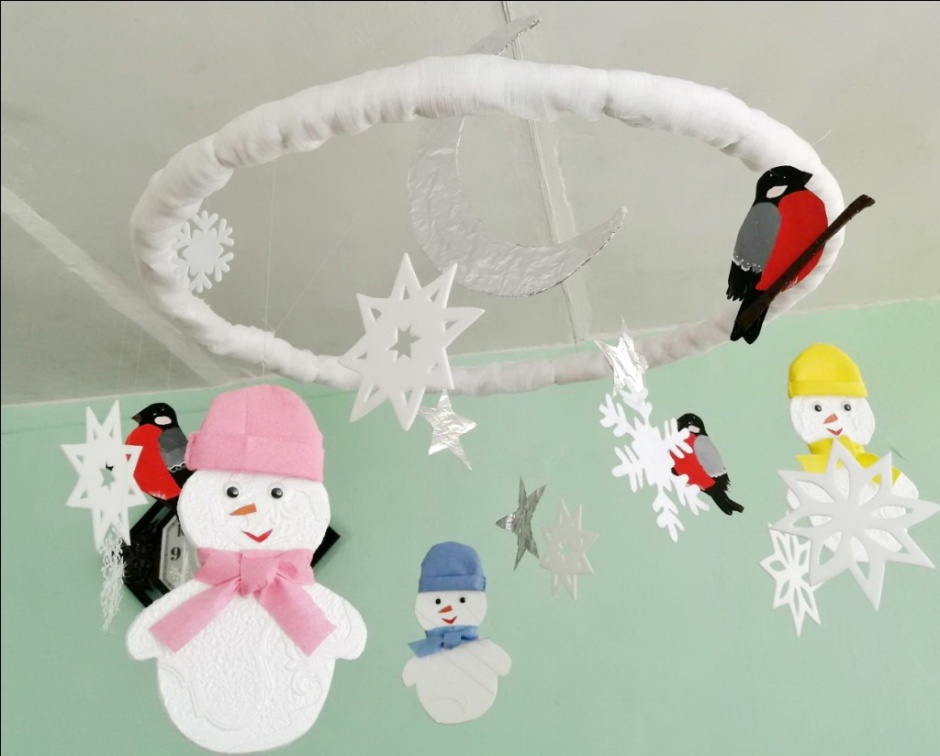 - весна, с первыми цветами, перелетными птицами, облаками и тёплым            солнышком;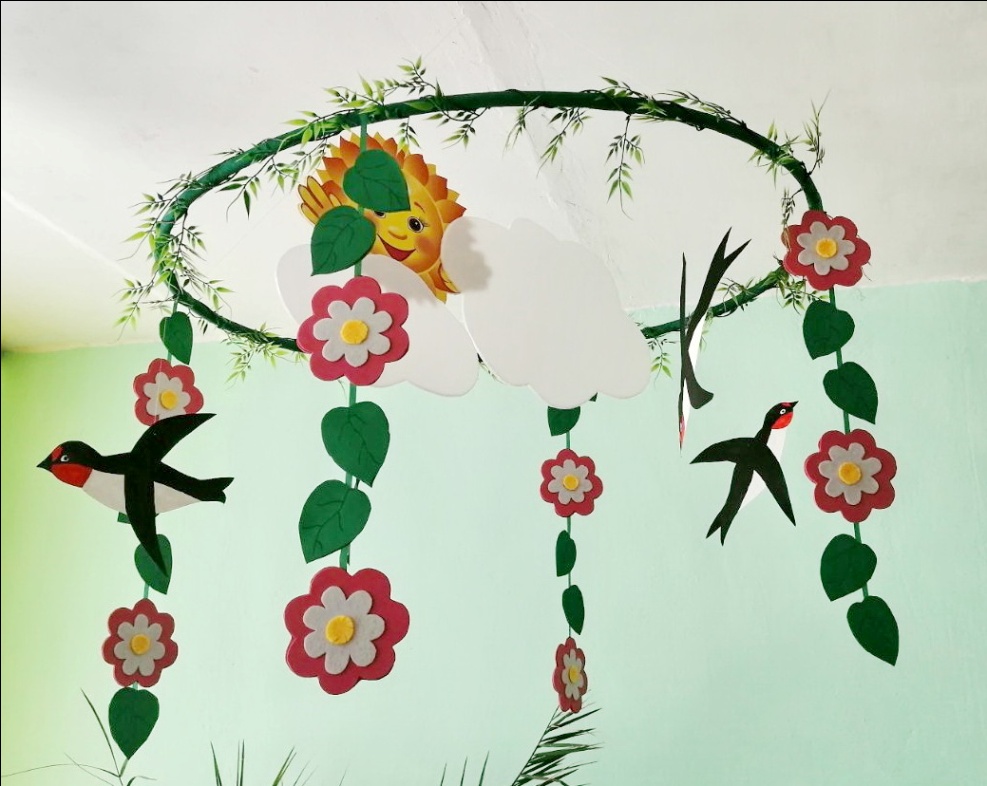  -лето, с ягодами, радугой, разнотравьем;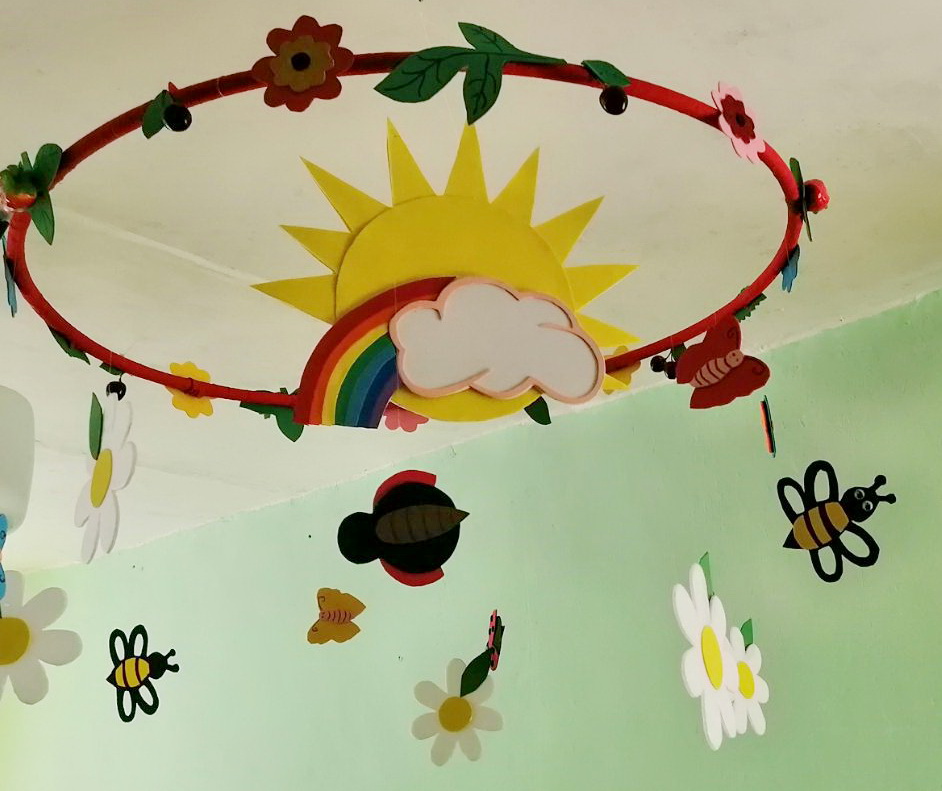 -осень, с фруктами, грибами, тучками, дождем.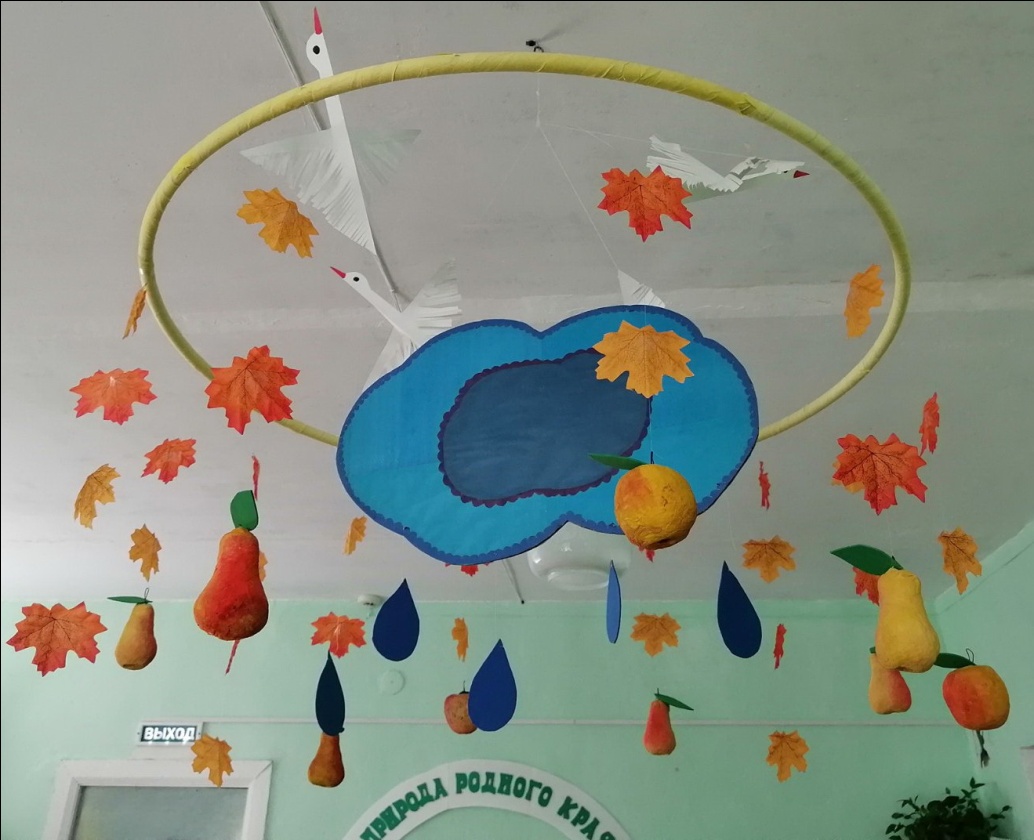 Детали мобилей выполнены  из картона, ткани,  ярких элементов декора.         Все это прикреплено  на тонкую леску и подвешено на декорированный обруч.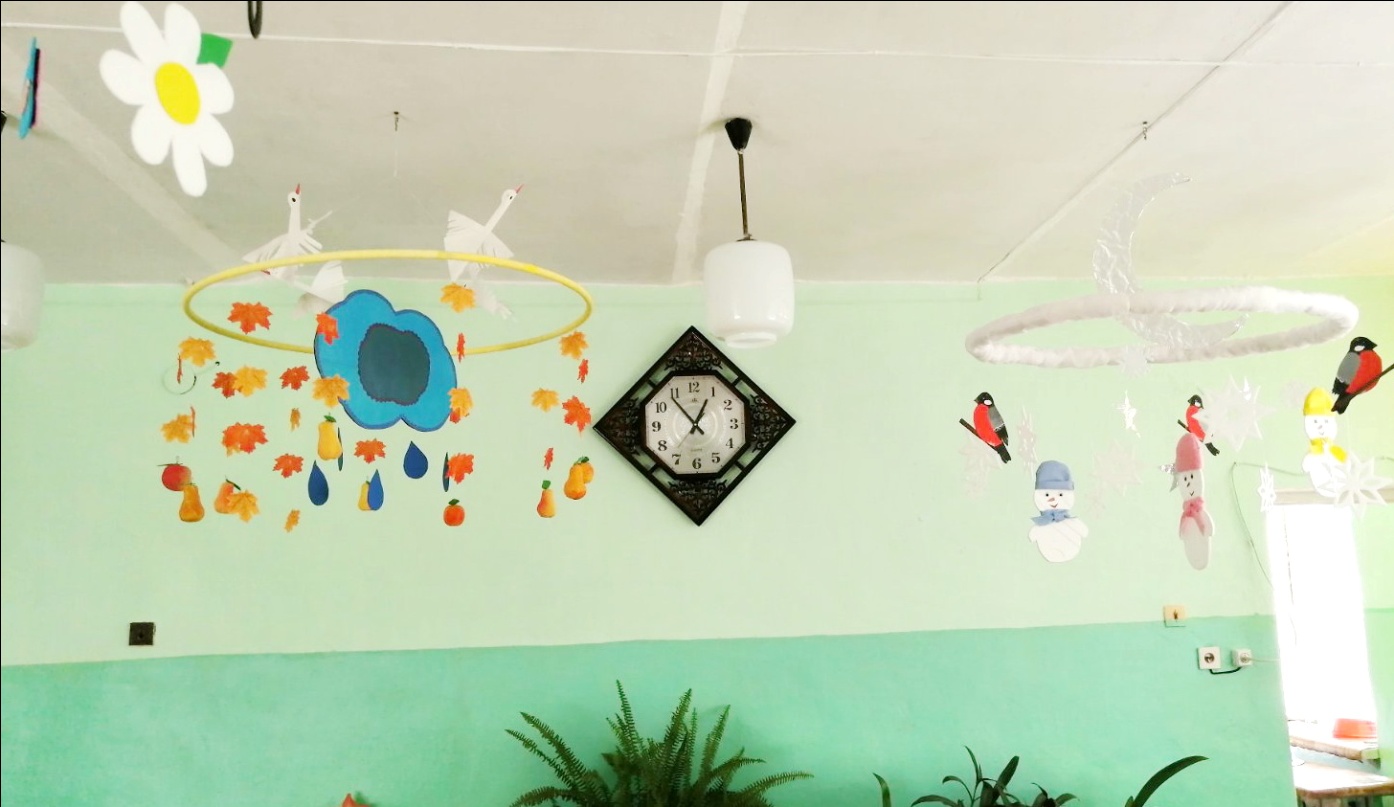 Дети с огромным интересом рассматривают мобили и  по определенным признакам узнают все времена года. Мобили  это не только оригинальное украшение  интерьера, а главное их назначение – развивающее.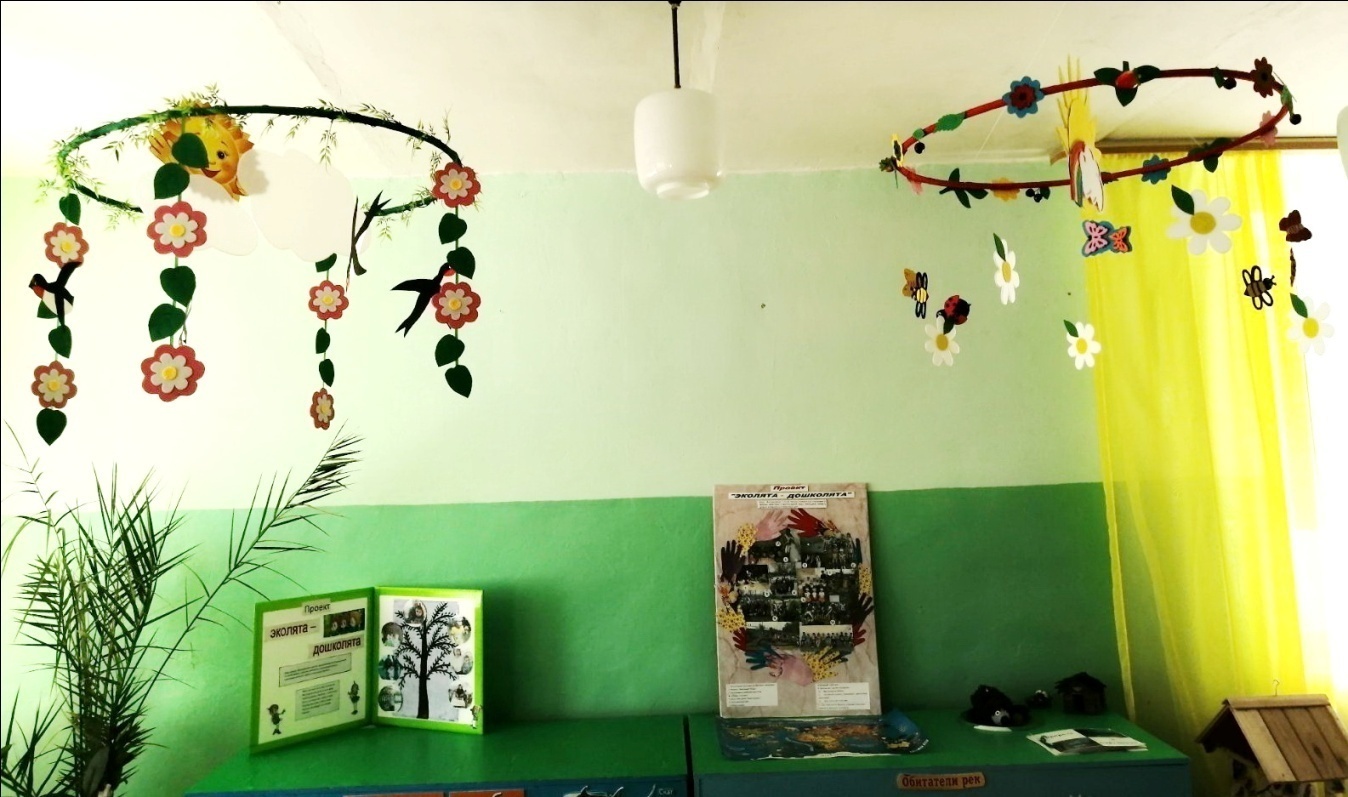  Мобили «Времена года» могут быть использованы в следующих образовательных областях: социально-коммуникативное развитие, познавательное развитие, речевое развитие, художественно-эстетическое развитие.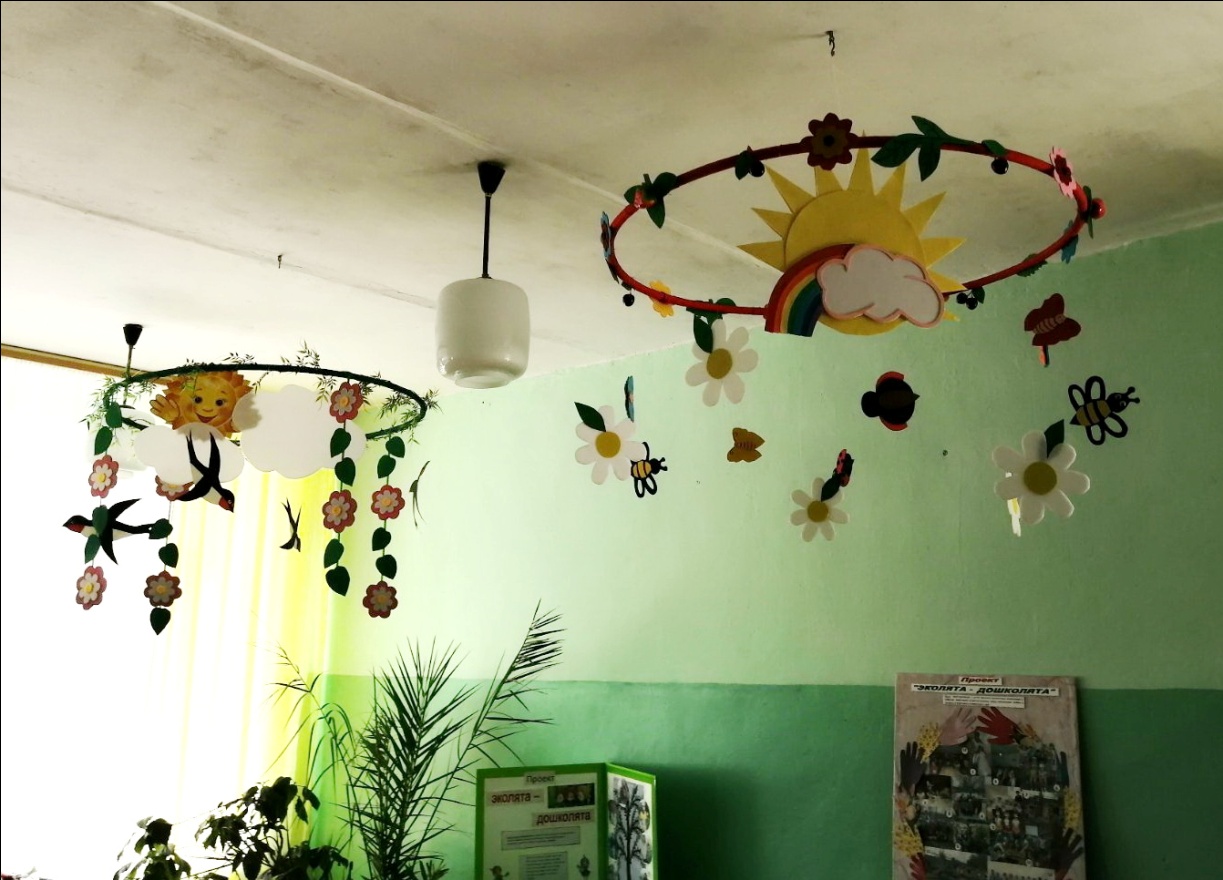 Развивающие   задачи:-Познакомить,  закрепить, систематизировать  знания детей о сезонных изменений в природе,  характерных признаках  времен года.-Формировать  умения сравнивать, находить сходства и различие.- Развивать речь:  составлять  рассказы о временах года.-Развивать у детей интерес к живой природе и  положительное отношение к ней.-Развивать у детей память, мышление, воображение.Формы и приёмы работы с мобилями  каждый педагог выбирает самостоятельно, но основные из них это беседы, рассматривание, обсуждение, чтение художественной литературы, рисование, слушание музыки и др. Иногда сами дошкольники придумывают необычные интересные  задания и игры с использованием мобилей  «Времена года».  И нас это очень радует.        Мобили «Времена года» - это одни и из многих объектов нашей  Зеленой комнаты.       Экологическая комната периодически пополняется пособиями, коллекциями, наглядным и  демонстрационными материалами приобретенным или же изготовленным руками воспитателей ДОУ. Здесь же размещаются работы педагогов, сотрудников, совместные работы детей и родителей воспитанников.